ОСНОВНО  УЧИЛИЩЕ    „ЛЮБЕН  КАРАВЕЛОВ”–ГР.БУРГАСГр. Б у р г а с			            0879565088  - директор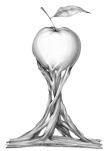  ул. Любен Каравелов „ № 69 	            0879565077– зам. -директорemail :  lkaravelov@abv.bg             	0879565033– канцелария=====================================================З А П О В Е Д№ РД-10- 2014/ 01.09.2022 г.На основание чл.259, ал.1 от ЗПУО,  чл.263 , ал.1 ,т.1 от ЗПУО  и Протокол  № 16/01.09.2022 г. УТВЪРЖДАВАМ   :Формите на обучение в ОУ“Любен Каравелов“ гр.Бургас за учебната 2022/2023 : дневна, комбинирана, индивидуална,  дистанционна и ОРЕС. Ученикът не може да се обучава в две или повече форми на обучение едновременно.Промяната на формата на обучение е възможна при спазване изискванията на „Глава Шеста“  , „Форми на обучение“ от ПУДУ на ОУ“Любен Каравелов“ гр.Бургас . Контрол по организиране на обучението в различните форми на обучение ще осъществявам лично. Пепа МарчеваДиректор